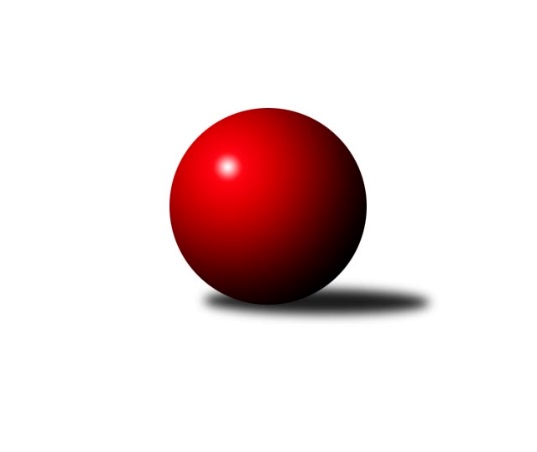 Č.9Ročník 2022/2023	24.5.2024 Interliga 2022/2023Statistika 9. kolaTabulka družstev:		družstvo	záp	výh	rem	proh	skore	sety	průměr	body	plné	dorážka	chyby	1.	ŠKK Trstená Starek	9	9	0	0	53.5 : 18.5 	(126.5 : 89.5)	3659	18	2363	1296	8	2.	ŠK Železiarne Podbrezová	9	7	0	2	48.0 : 24.0 	(125.5 : 90.5)	3653	14	2352	1301	9.2	3.	SKK Rokycany	10	6	1	3	49.0 : 31.0 	(135.5 : 104.5)	3553	13	2300	1253	10.2	4.	TJ Valašské Meziříčí	9	5	1	3	41.0 : 31.0 	(113.5 : 102.5)	3623	11	2336	1287	7.7	5.	KK Ježci Jihlava	8	4	2	2	39.0 : 25.0 	(109.5 : 82.5)	3549	10	2295	1254	13.4	6.	KK Slavoj Praha	9	4	1	4	37.5 : 34.5 	(107.5 : 108.5)	3599	9	2316	1283	12.9	7.	TJ Rakovice	9	4	1	4	36.0 : 36.0 	(113.5 : 102.5)	3592	9	2324	1267	11.9	8.	TJ Lokomotíva Vrútky	9	3	1	5	31.0 : 41.0 	(103.5 : 112.5)	3431	7	2276	1155	20.2	9.	TJ Sokol Brno Husovice	9	3	1	5	29.0 : 43.0 	(94.5 : 121.5)	3514	7	2297	1217	13.9	10.	SKK Hořice	9	2	0	7	23.0 : 49.0 	(88.0 : 128.0)	3486	4	2285	1201	12.1	11.	KK Tatran Sučany	8	1	1	6	18.0 : 46.0 	(80.0 : 112.0)	3470	3	2293	1177	21.3	12.	FTC KO Fiľakovo	8	0	1	7	19.0 : 45.0 	(74.5 : 117.5)	3421	1	2262	1160	18.5Tabulka doma:		družstvo	záp	výh	rem	proh	skore	sety	průměr	body	maximum	minimum	1.	ŠKK Trstená Starek	5	5	0	0	29.5 : 10.5 	(73.5 : 46.5)	3760	10	3814	3656	2.	SKK Rokycany	5	5	0	0	29.0 : 11.0 	(71.0 : 49.0)	3647	10	3722	3608	3.	KK Ježci Jihlava	5	4	0	1	28.0 : 12.0 	(74.0 : 46.0)	3497	8	3546	3384	4.	ŠK Železiarne Podbrezová	5	4	0	1	26.0 : 14.0 	(69.0 : 51.0)	3655	8	3775	3613	5.	TJ Valašské Meziříčí	4	3	1	0	22.0 : 10.0 	(50.5 : 45.5)	3629	7	3651	3615	6.	TJ Lokomotíva Vrútky	5	3	1	1	25.0 : 15.0 	(63.5 : 56.5)	3630	7	3674	3528	7.	TJ Rakovice	5	3	1	1	24.0 : 16.0 	(66.0 : 54.0)	3597	7	3695	3494	8.	KK Slavoj Praha	4	3	0	1	20.0 : 12.0 	(52.0 : 44.0)	3644	6	3682	3579	9.	TJ Sokol Brno Husovice	4	2	0	2	13.0 : 19.0 	(44.5 : 51.5)	3478	4	3640	3396	10.	SKK Hořice	4	2	0	2	13.0 : 19.0 	(42.0 : 54.0)	3475	4	3547	3437	11.	KK Tatran Sučany	4	1	1	2	13.0 : 19.0 	(46.0 : 50.0)	3529	3	3655	3421	12.	FTC KO Fiľakovo	3	0	1	2	9.0 : 15.0 	(29.5 : 42.5)	3418	1	3489	3339Tabulka venku:		družstvo	záp	výh	rem	proh	skore	sety	průměr	body	maximum	minimum	1.	ŠKK Trstená Starek	4	4	0	0	24.0 : 8.0 	(53.0 : 43.0)	3634	8	3749	3557	2.	ŠK Železiarne Podbrezová	4	3	0	1	22.0 : 10.0 	(56.5 : 39.5)	3652	6	3730	3600	3.	TJ Valašské Meziříčí	5	2	0	3	19.0 : 21.0 	(63.0 : 57.0)	3622	4	3748	3565	4.	SKK Rokycany	5	1	1	3	20.0 : 20.0 	(64.5 : 55.5)	3534	3	3827	3026	5.	KK Slavoj Praha	5	1	1	3	17.5 : 22.5 	(55.5 : 64.5)	3589	3	3775	3366	6.	TJ Sokol Brno Husovice	5	1	1	3	16.0 : 24.0 	(50.0 : 70.0)	3522	3	3630	3371	7.	KK Ježci Jihlava	3	0	2	1	11.0 : 13.0 	(35.5 : 36.5)	3567	2	3603	3522	8.	TJ Rakovice	4	1	0	3	12.0 : 20.0 	(47.5 : 48.5)	3590	2	3713	3461	9.	TJ Lokomotíva Vrútky	4	0	0	4	6.0 : 26.0 	(40.0 : 56.0)	3381	0	3476	3278	10.	KK Tatran Sučany	4	0	0	4	5.0 : 27.0 	(34.0 : 62.0)	3456	0	3537	3357	11.	SKK Hořice	5	0	0	5	10.0 : 30.0 	(46.0 : 74.0)	3489	0	3594	3395	12.	FTC KO Fiľakovo	5	0	0	5	10.0 : 30.0 	(45.0 : 75.0)	3422	0	3569	3280Tabulka podzimní části:		družstvo	záp	výh	rem	proh	skore	sety	průměr	body	doma	venku	1.	ŠKK Trstená Starek	9	9	0	0	53.5 : 18.5 	(126.5 : 89.5)	3659	18 	5 	0 	0 	4 	0 	0	2.	ŠK Železiarne Podbrezová	9	7	0	2	48.0 : 24.0 	(125.5 : 90.5)	3653	14 	4 	0 	1 	3 	0 	1	3.	SKK Rokycany	10	6	1	3	49.0 : 31.0 	(135.5 : 104.5)	3553	13 	5 	0 	0 	1 	1 	3	4.	TJ Valašské Meziříčí	9	5	1	3	41.0 : 31.0 	(113.5 : 102.5)	3623	11 	3 	1 	0 	2 	0 	3	5.	KK Ježci Jihlava	8	4	2	2	39.0 : 25.0 	(109.5 : 82.5)	3549	10 	4 	0 	1 	0 	2 	1	6.	KK Slavoj Praha	9	4	1	4	37.5 : 34.5 	(107.5 : 108.5)	3599	9 	3 	0 	1 	1 	1 	3	7.	TJ Rakovice	9	4	1	4	36.0 : 36.0 	(113.5 : 102.5)	3592	9 	3 	1 	1 	1 	0 	3	8.	TJ Lokomotíva Vrútky	9	3	1	5	31.0 : 41.0 	(103.5 : 112.5)	3431	7 	3 	1 	1 	0 	0 	4	9.	TJ Sokol Brno Husovice	9	3	1	5	29.0 : 43.0 	(94.5 : 121.5)	3514	7 	2 	0 	2 	1 	1 	3	10.	SKK Hořice	9	2	0	7	23.0 : 49.0 	(88.0 : 128.0)	3486	4 	2 	0 	2 	0 	0 	5	11.	KK Tatran Sučany	8	1	1	6	18.0 : 46.0 	(80.0 : 112.0)	3470	3 	1 	1 	2 	0 	0 	4	12.	FTC KO Fiľakovo	8	0	1	7	19.0 : 45.0 	(74.5 : 117.5)	3421	1 	0 	1 	2 	0 	0 	5Tabulka jarní části:		družstvo	záp	výh	rem	proh	skore	sety	průměr	body	doma	venku	1.	KK Slavoj Praha	0	0	0	0	0.0 : 0.0 	(0.0 : 0.0)	0	0 	0 	0 	0 	0 	0 	0 	2.	KK Tatran Sučany	0	0	0	0	0.0 : 0.0 	(0.0 : 0.0)	0	0 	0 	0 	0 	0 	0 	0 	3.	KK Ježci Jihlava	0	0	0	0	0.0 : 0.0 	(0.0 : 0.0)	0	0 	0 	0 	0 	0 	0 	0 	4.	FTC KO Fiľakovo	0	0	0	0	0.0 : 0.0 	(0.0 : 0.0)	0	0 	0 	0 	0 	0 	0 	0 	5.	TJ Sokol Brno Husovice	0	0	0	0	0.0 : 0.0 	(0.0 : 0.0)	0	0 	0 	0 	0 	0 	0 	0 	6.	TJ Rakovice	0	0	0	0	0.0 : 0.0 	(0.0 : 0.0)	0	0 	0 	0 	0 	0 	0 	0 	7.	TJ Lokomotíva Vrútky	0	0	0	0	0.0 : 0.0 	(0.0 : 0.0)	0	0 	0 	0 	0 	0 	0 	0 	8.	TJ Valašské Meziříčí	0	0	0	0	0.0 : 0.0 	(0.0 : 0.0)	0	0 	0 	0 	0 	0 	0 	0 	9.	SKK Rokycany	0	0	0	0	0.0 : 0.0 	(0.0 : 0.0)	0	0 	0 	0 	0 	0 	0 	0 	10.	ŠK Železiarne Podbrezová	0	0	0	0	0.0 : 0.0 	(0.0 : 0.0)	0	0 	0 	0 	0 	0 	0 	0 	11.	ŠKK Trstená Starek	0	0	0	0	0.0 : 0.0 	(0.0 : 0.0)	0	0 	0 	0 	0 	0 	0 	0 	12.	SKK Hořice	0	0	0	0	0.0 : 0.0 	(0.0 : 0.0)	0	0 	0 	0 	0 	0 	0 	0 Zisk bodů pro družstvo:		jméno hráče	družstvo	body	zápasy	v %	dílčí body	sety	v %	1.	Mikolaj Konopka 	ŠKK Trstená Starek 	9	/	9	(100%)	27	/	36	(75%)	2.	Marcel Ivančík 	TJ Rakovice 	8	/	9	(89%)	25	/	36	(69%)	3.	Jaroslav Hažva 	KK Slavoj Praha 	8	/	9	(89%)	25	/	36	(69%)	4.	Jiří Veselý 	ŠK Železiarne Podbrezová 	8	/	9	(89%)	23	/	36	(64%)	5.	Radek Hejhal 	SKK Rokycany 	8	/	10	(80%)	27	/	40	(68%)	6.	David Urbánek 	SKK Hořice 	7	/	8	(88%)	23	/	32	(72%)	7.	Robin Parkan 	KK Ježci Jihlava 	7	/	8	(88%)	22.5	/	32	(70%)	8.	Tomáš Cabák 	TJ Valašské Meziříčí 	7	/	9	(78%)	27	/	36	(75%)	9.	Peter Nemček 	ŠK Železiarne Podbrezová 	7	/	9	(78%)	26.5	/	36	(74%)	10.	Rostislav Gorecký 	TJ Valašské Meziříčí 	7	/	9	(78%)	26.5	/	36	(74%)	11.	Zdeněk Gartus 	KK Slavoj Praha 	7	/	9	(78%)	26.5	/	36	(74%)	12.	Petr Hendrych 	TJ Sokol Brno Husovice 	7	/	9	(78%)	24	/	36	(67%)	13.	Jan Endršt 	SKK Rokycany 	7	/	10	(70%)	26	/	40	(65%)	14.	Miroslav Šnejdar ml.	SKK Rokycany 	7	/	10	(70%)	24.5	/	40	(61%)	15.	Damián Knapp 	FTC KO Fiľakovo 	6	/	6	(100%)	16.5	/	24	(69%)	16.	Lukáš Juris 	ŠKK Trstená Starek 	6	/	7	(86%)	20.5	/	28	(73%)	17.	Marián Ruttkay 	TJ Lokomotíva Vrútky 	6	/	7	(86%)	19.5	/	28	(70%)	18.	Daniel Braun 	KK Ježci Jihlava 	6	/	8	(75%)	22.5	/	32	(70%)	19.	Peter Magala 	TJ Rakovice 	6	/	8	(75%)	21	/	32	(66%)	20.	Bystrík Vadovič 	ŠK Železiarne Podbrezová 	6	/	8	(75%)	19.5	/	32	(61%)	21.	Jan Bína 	ŠK Železiarne Podbrezová 	6	/	9	(67%)	25	/	36	(69%)	22.	Michal Szulc 	ŠKK Trstená Starek 	6	/	9	(67%)	23	/	36	(64%)	23.	Michal Bučko 	SKK Rokycany 	6	/	9	(67%)	22	/	36	(61%)	24.	Boris Šintál 	TJ Rakovice 	6	/	9	(67%)	22	/	36	(61%)	25.	Petr Dobeš ml.	KK Ježci Jihlava 	5	/	6	(83%)	18	/	24	(75%)	26.	Roman Bukový 	KK Tatran Sučany 	5	/	7	(71%)	21	/	28	(75%)	27.	Eduard Ilovský 	KK Tatran Sučany 	5	/	7	(71%)	16	/	28	(57%)	28.	Andrej Balco 	ŠK Železiarne Podbrezová 	5	/	7	(71%)	15	/	28	(54%)	29.	Stanislav Partl 	KK Ježci Jihlava 	5	/	7	(71%)	13.5	/	28	(48%)	30.	Martin Kozák 	ŠKK Trstená Starek 	5	/	8	(63%)	16	/	32	(50%)	31.	Milan Tomka 	TJ Lokomotíva Vrútky 	5	/	9	(56%)	20	/	36	(56%)	32.	Alexander Šimon 	FTC KO Fiľakovo 	4	/	5	(80%)	12	/	20	(60%)	33.	Michal Koubek 	KK Slavoj Praha 	4	/	7	(57%)	14	/	28	(50%)	34.	Peter Marček 	TJ Lokomotíva Vrútky 	4	/	8	(50%)	18.5	/	32	(58%)	35.	Patrik Flachbart 	FTC KO Fiľakovo 	4	/	8	(50%)	17	/	32	(53%)	36.	Šimon Magala 	TJ Rakovice 	4	/	9	(44%)	17.5	/	36	(49%)	37.	Martin Hažva 	SKK Hořice 	4	/	9	(44%)	17	/	36	(47%)	38.	Michal Šimek 	TJ Sokol Brno Husovice 	4	/	9	(44%)	17	/	36	(47%)	39.	Jiří Mrlík 	TJ Valašské Meziříčí 	4	/	9	(44%)	16.5	/	36	(46%)	40.	Stanislav Kupčok 	TJ Lokomotíva Vrútky 	4	/	9	(44%)	16.5	/	36	(46%)	41.	Michal Jirouš 	SKK Rokycany 	4	/	10	(40%)	17	/	40	(43%)	42.	František Rusín 	KK Slavoj Praha 	3.5	/	7	(50%)	14	/	28	(50%)	43.	Ivan Čech 	ŠKK Trstená Starek 	3.5	/	9	(39%)	18	/	36	(50%)	44.	Tomáš Juřík 	TJ Valašské Meziříčí 	3	/	3	(100%)	8	/	12	(67%)	45.	Peter Šibal 	ŠKK Trstená Starek 	3	/	5	(60%)	9.5	/	20	(48%)	46.	Adam Dibdiak 	TJ Lokomotíva Vrútky 	3	/	6	(50%)	12.5	/	24	(52%)	47.	Martin Dolnák 	TJ Rakovice 	3	/	6	(50%)	12	/	24	(50%)	48.	Vojtěch Špelina 	SKK Rokycany 	3	/	6	(50%)	12	/	24	(50%)	49.	Libor Škoula 	TJ Sokol Brno Husovice 	3	/	7	(43%)	13	/	28	(46%)	50.	Ján Kubena 	TJ Lokomotíva Vrútky 	3	/	8	(38%)	12.5	/	32	(39%)	51.	Dominik Ruml 	SKK Hořice 	3	/	9	(33%)	16	/	36	(44%)	52.	Dalibor Jandík 	TJ Valašské Meziříčí 	3	/	9	(33%)	9	/	36	(25%)	53.	Radim Metelka 	TJ Valašské Meziříčí 	2	/	3	(67%)	8.5	/	12	(71%)	54.	Martin Starek 	ŠKK Trstená Starek 	2	/	4	(50%)	9	/	16	(56%)	55.	Lukáš Janko 	KK Slavoj Praha 	2	/	5	(40%)	9	/	20	(45%)	56.	Tomáš ŽiŽlavskÝ 	TJ Sokol Brno Husovice 	2	/	6	(33%)	11	/	24	(46%)	57.	Peter Adamec 	KK Tatran Sučany 	2	/	6	(33%)	10.5	/	24	(44%)	58.	Tomáš Pašiak 	ŠK Železiarne Podbrezová 	2	/	6	(33%)	9.5	/	24	(40%)	59.	Vít Jírovec 	KK Ježci Jihlava 	2	/	6	(33%)	9	/	24	(38%)	60.	Róbert Kluka 	FTC KO Fiľakovo 	2	/	6	(33%)	9	/	24	(38%)	61.	Evžen Valtr 	KK Slavoj Praha 	2	/	6	(33%)	8	/	24	(33%)	62.	Ondřej Topič 	TJ Valašské Meziříčí 	2	/	7	(29%)	11	/	28	(39%)	63.	Vojtěch Tulka 	SKK Hořice 	2	/	7	(29%)	10	/	28	(36%)	64.	David PlŠek 	TJ Sokol Brno Husovice 	2	/	7	(29%)	9.5	/	28	(34%)	65.	Mojmír Holec 	KK Ježci Jihlava 	2	/	8	(25%)	13.5	/	32	(42%)	66.	Václav Mazur 	TJ Sokol Brno Husovice 	2	/	8	(25%)	13	/	32	(41%)	67.	Radek Kroupa 	SKK Hořice 	2	/	8	(25%)	11.5	/	32	(36%)	68.	Tomáš Valík 	KK Ježci Jihlava 	1	/	1	(100%)	3.5	/	4	(88%)	69.	Milan Wagner 	SKK Rokycany 	1	/	1	(100%)	3	/	4	(75%)	70.	Marek Štefančík 	ŠKK Trstená Starek 	1	/	1	(100%)	2	/	4	(50%)	71.	Roman Pytlík 	SKK Rokycany 	1	/	2	(50%)	4	/	8	(50%)	72.	Patrik Čabuda 	KK Tatran Sučany 	1	/	2	(50%)	4	/	8	(50%)	73.	Ján Bažík 	KK Tatran Sučany 	1	/	2	(50%)	2	/	8	(25%)	74.	Jaromír Šklíba 	SKK Hořice 	1	/	3	(33%)	5	/	12	(42%)	75.	Michal Markus 	TJ Valašské Meziříčí 	1	/	4	(25%)	7	/	16	(44%)	76.	Tomáš Prívozník 	TJ Rakovice 	1	/	4	(25%)	6	/	16	(38%)	77.	Martin Ilovský 	KK Tatran Sučany 	1	/	5	(20%)	8	/	20	(40%)	78.	Dušan Ryba 	TJ Sokol Brno Husovice 	1	/	6	(17%)	6	/	24	(25%)	79.	Róbert Véreš 	KK Tatran Sučany 	1	/	7	(14%)	10.5	/	28	(38%)	80.	Milan Kojnok 	FTC KO Fiľakovo 	1	/	7	(14%)	9.5	/	28	(34%)	81.	Petr Pavlík 	KK Slavoj Praha 	1	/	8	(13%)	10	/	32	(31%)	82.	Erik Gallo 	ŠK Železiarne Podbrezová 	0	/	1	(0%)	2	/	4	(50%)	83.	Šimon Milan 	TJ Rakovice 	0	/	1	(0%)	1	/	4	(25%)	84.	Ladislav Flachbart 	FTC KO Fiľakovo 	0	/	1	(0%)	1	/	4	(25%)	85.	Damián Bielik 	TJ Rakovice 	0	/	2	(0%)	3	/	8	(38%)	86.	Lukáš Nesteš 	TJ Rakovice 	0	/	2	(0%)	2.5	/	8	(31%)	87.	Richard Varga 	TJ Rakovice 	0	/	2	(0%)	1.5	/	8	(19%)	88.	Ondřej Černý 	SKK Hořice 	0	/	3	(0%)	2	/	12	(17%)	89.	Radimír Bolibruch 	KK Tatran Sučany 	0	/	3	(0%)	2	/	12	(17%)	90.	Patrik Kovács 	FTC KO Fiľakovo 	0	/	3	(0%)	2	/	12	(17%)	91.	Kristián Čaba 	FTC KO Fiľakovo 	0	/	3	(0%)	2	/	12	(17%)	92.	Kristián Soják 	ŠK Železiarne Podbrezová 	0	/	4	(0%)	4	/	16	(25%)	93.	Petr Vaněk 	SKK Hořice 	0	/	4	(0%)	3.5	/	16	(22%)	94.	Ján Ondrejčík ml.	KK Tatran Sučany 	0	/	4	(0%)	3	/	16	(19%)	95.	Sándor Szabó 	FTC KO Fiľakovo 	0	/	5	(0%)	3.5	/	20	(18%)	96.	Adam Tomka 	TJ Lokomotíva Vrútky 	0	/	7	(0%)	4	/	28	(14%)Průměry na kuželnách:		kuželna	průměr	plné	dorážka	chyby	výkon na hráče	1.	Trstená, 1-4	3700	2376	1324	9.3	(616.8)	2.	SK Žižkov Praha, 1-4	3622	2344	1277	12.5	(603.7)	3.	Vrútky, 1-4	3615	2354	1260	15.2	(602.5)	4.	Podbrezová, 1-6	3596	2329	1267	13.0	(599.5)	5.	TJ Valašské Meziříčí, 1-4	3586	2309	1276	10.0	(597.7)	6.	Rakovice, 1-4	3573	2315	1258	9.1	(595.5)	7.	SKK Rokycany, 1-4	3569	2329	1240	14.3	(595.0)	8.	Sučany, 1-4	3557	2324	1233	16.0	(593.0)	9.	SKK Hořice, 1-4	3529	2317	1211	16.4	(588.2)	10.	TJ Sokol Brno IV, 1-4	3515	2292	1223	15.1	(585.9)	11.	KK PSJ Jihlava, 1-4	3439	2251	1187	15.2	(573.2)	12.	Fiľakovo, 1-4	3368	2190	1178	11.5	(561.4)Nejlepší výkony na kuželnách:Trstená, 1-4ŠKK Trstená Starek	3814	1. kolo	Ivan Čech 	ŠKK Trstená Starek	692	1. koloŠKK Trstená Starek	3799	3. kolo	Michal Szulc 	ŠKK Trstená Starek	688	3. koloŠKK Trstená Starek	3783	9. kolo	Michal Szulc 	ŠKK Trstená Starek	683	9. koloKK Slavoj Praha	3775	3. kolo	Mikolaj Konopka 	ŠKK Trstená Starek	678	5. koloŠKK Trstená Starek	3750	5. kolo	Mikolaj Konopka 	ŠKK Trstená Starek	667	9. koloTJ Valašské Meziříčí	3748	1. kolo	Jan Endršt 	SKK Rokycany	663	5. koloŠKK Trstená Starek	3656	7. kolo	Mikolaj Konopka 	ŠKK Trstená Starek	661	7. koloSKK Rokycany	3633	5. kolo	Jaroslav Hažva 	KK Slavoj Praha	659	3. koloTJ Sokol Brno Husovice	3572	9. kolo	Lukáš Juris 	ŠKK Trstená Starek	654	3. koloTJ Lokomotíva Vrútky	3476	7. kolo	Mikolaj Konopka 	ŠKK Trstená Starek	651	1. koloSK Žižkov Praha, 1-4TJ Rakovice	3713	4. kolo	Jaroslav Hažva 	KK Slavoj Praha	696	4. koloKK Slavoj Praha	3682	4. kolo	Jaroslav Hažva 	KK Slavoj Praha	674	2. koloKK Slavoj Praha	3661	9. kolo	Jaroslav Hažva 	KK Slavoj Praha	664	6. koloKK Slavoj Praha	3654	6. kolo	Tomáš Cabák 	TJ Valašské Meziříčí	664	6. koloTJ Valašské Meziříčí	3648	6. kolo	Zdeněk Gartus 	KK Slavoj Praha	645	9. koloSKK Hořice	3594	9. kolo	Marcel Ivančík 	TJ Rakovice	644	4. koloKK Slavoj Praha	3579	2. kolo	Šimon Magala 	TJ Rakovice	636	4. koloKK Tatran Sučany	3445	2. kolo	Peter Magala 	TJ Rakovice	634	4. kolo		. kolo	Zdeněk Gartus 	KK Slavoj Praha	632	2. kolo		. kolo	David Urbánek 	SKK Hořice	632	9. koloVrútky, 1-4TJ Lokomotíva Vrútky	3674	5. kolo	Peter Marček 	TJ Lokomotíva Vrútky	671	8. koloTJ Lokomotíva Vrútky	3672	6. kolo	Petr Hendrych 	TJ Sokol Brno Husovice	652	5. koloTJ Lokomotíva Vrútky	3670	8. kolo	Marián Ruttkay 	TJ Lokomotíva Vrútky	652	8. koloTJ Rakovice	3668	8. kolo	Marián Ruttkay 	TJ Lokomotíva Vrútky	651	6. koloSKK Rokycany	3638	5. kolo	Marián Ruttkay 	TJ Lokomotíva Vrútky	648	5. koloTJ Sokol Brno Husovice	3630	5. kolo	Marián Ruttkay 	TJ Lokomotíva Vrútky	645	5. koloTJ Lokomotíva Vrútky	3608	5. kolo	Milan Tomka 	TJ Lokomotíva Vrútky	640	3. koloKK Slavoj Praha	3580	3. kolo	Zdeněk Gartus 	KK Slavoj Praha	639	3. koloTJ Lokomotíva Vrútky	3528	3. kolo	Radek Hejhal 	SKK Rokycany	639	5. koloKK Tatran Sučany	3483	6. kolo	Milan Wagner 	SKK Rokycany	639	5. koloPodbrezová, 1-6ŠK Železiarne Podbrezová	3775	5. kolo	Jiří Veselý 	ŠK Železiarne Podbrezová	685	5. koloŠKK Trstená Starek	3749	2. kolo	Jaroslav Hažva 	KK Slavoj Praha	672	5. koloŠK Železiarne Podbrezová	3644	2. kolo	Bystrík Vadovič 	ŠK Železiarne Podbrezová	672	5. koloŠK Železiarne Podbrezová	3630	4. kolo	Peter Nemček 	ŠK Železiarne Podbrezová	662	8. koloKK Slavoj Praha	3616	5. kolo	Jan Bína 	ŠK Železiarne Podbrezová	661	5. koloŠK Železiarne Podbrezová	3615	8. kolo	Jan Bína 	ŠK Železiarne Podbrezová	661	9. koloŠK Železiarne Podbrezová	3613	9. kolo	Martin Kozák 	ŠKK Trstená Starek	657	2. koloSKK Rokycany	3545	9. kolo	Radek Hejhal 	SKK Rokycany	653	9. koloFTC KO Fiľakovo	3428	4. kolo	Mikolaj Konopka 	ŠKK Trstená Starek	650	2. koloTJ Lokomotíva Vrútky	3354	8. kolo	Peter Nemček 	ŠK Železiarne Podbrezová	647	9. koloTJ Valašské Meziříčí, 1-4TJ Valašské Meziříčí	3651	9. kolo	Radek Kroupa 	SKK Hořice	651	7. koloTJ Valašské Meziříčí	3628	7. kolo	Tomáš Cabák 	TJ Valašské Meziříčí	647	9. koloTJ Valašské Meziříčí	3620	2. kolo	Rostislav Gorecký 	TJ Valašské Meziříčí	643	9. koloTJ Valašské Meziříčí	3615	6. kolo	Daniel Braun 	KK Ježci Jihlava	639	9. koloKK Ježci Jihlava	3603	9. kolo	Rostislav Gorecký 	TJ Valašské Meziříčí	638	7. koloŠK Železiarne Podbrezová	3602	6. kolo	Tomáš Cabák 	TJ Valašské Meziříčí	638	6. koloSKK Hořice	3509	7. kolo	Jiří Veselý 	ŠK Železiarne Podbrezová	636	6. koloTJ Rakovice	3461	2. kolo	Tomáš Cabák 	TJ Valašské Meziříčí	635	2. kolo		. kolo	Rostislav Gorecký 	TJ Valašské Meziříčí	632	6. kolo		. kolo	Bystrík Vadovič 	ŠK Železiarne Podbrezová	628	6. koloRakovice, 1-4TJ Rakovice	3695	1. kolo	Bystrík Vadovič 	ŠK Železiarne Podbrezová	662	3. koloŠK Železiarne Podbrezová	3676	3. kolo	Šimon Magala 	TJ Rakovice	650	3. koloTJ Rakovice	3656	3. kolo	Jiří Veselý 	ŠK Železiarne Podbrezová	643	3. koloTJ Rakovice	3585	9. kolo	Marcel Ivančík 	TJ Rakovice	638	3. koloFTC KO Fiľakovo	3569	1. kolo	Boris Šintál 	TJ Rakovice	636	1. koloTJ Rakovice	3554	3. kolo	David Urbánek 	SKK Hořice	631	3. koloKK Tatran Sučany	3537	9. kolo	Peter Magala 	TJ Rakovice	631	9. koloKK Ježci Jihlava	3522	7. kolo	Patrik Flachbart 	FTC KO Fiľakovo	630	1. koloTJ Rakovice	3494	7. kolo	Peter Magala 	TJ Rakovice	629	1. koloSKK Hořice	3444	3. kolo	Peter Magala 	TJ Rakovice	627	3. koloSKK Rokycany, 1-4SKK Rokycany	3722	4. kolo	Radek Hejhal 	SKK Rokycany	669	1. koloSKK Rokycany	3667	2. kolo	Petr Dobeš ml.	KK Ježci Jihlava	664	2. koloSKK Rokycany	3622	1. kolo	Miroslav Šnejdar ml.	SKK Rokycany	657	2. koloSKK Rokycany	3616	8. kolo	Michal Bučko 	SKK Rokycany	653	4. koloSKK Rokycany	3608	6. kolo	Roman Bukový 	KK Tatran Sučany	647	4. koloKK Ježci Jihlava	3576	2. kolo	Radek Hejhal 	SKK Rokycany	636	2. koloTJ Valašské Meziříčí	3575	8. kolo	Jan Endršt 	SKK Rokycany	634	4. koloTJ Rakovice	3519	6. kolo	Michal Bučko 	SKK Rokycany	633	8. koloTJ Sokol Brno Husovice	3437	1. kolo	Radek Hejhal 	SKK Rokycany	633	4. koloKK Tatran Sučany	3357	4. kolo	Jan Endršt 	SKK Rokycany	631	2. koloSučany, 1-4KK Tatran Sučany	3655	3. kolo	Petr Hendrych 	TJ Sokol Brno Husovice	683	7. koloŠKK Trstená Starek	3649	8. kolo	Roman Bukový 	KK Tatran Sučany	669	3. koloŠK Železiarne Podbrezová	3600	1. kolo	Jan Bína 	ŠK Železiarne Podbrezová	669	1. koloTJ Sokol Brno Husovice	3598	7. kolo	Michal Szulc 	ŠKK Trstená Starek	652	8. koloKK Tatran Sučany	3549	7. kolo	Mikolaj Konopka 	ŠKK Trstená Starek	635	8. koloSKK Hořice	3501	3. kolo	Jiří Veselý 	ŠK Železiarne Podbrezová	625	1. koloKK Tatran Sučany	3489	8. kolo	Peter Adamec 	KK Tatran Sučany	622	3. koloKK Tatran Sučany	3421	1. kolo	Ivan Čech 	ŠKK Trstená Starek	620	8. kolo		. kolo	Róbert Véreš 	KK Tatran Sučany	620	3. kolo		. kolo	Eduard Ilovský 	KK Tatran Sučany	616	3. koloSKK Hořice, 1-4SKK Rokycany	3827	8. kolo	Miroslav Šnejdar ml.	SKK Rokycany	671	8. koloŠKK Trstená Starek	3557	4. kolo	Alexander Šimon 	FTC KO Fiľakovo	653	8. koloSKK Hořice	3547	8. kolo	Michal Bučko 	SKK Rokycany	651	8. koloFTC KO Fiľakovo	3534	8. kolo	Mikolaj Konopka 	ŠKK Trstená Starek	645	4. koloSKK Hořice	3467	8. kolo	Vojtěch Špelina 	SKK Rokycany	632	8. koloSKK Hořice	3449	2. kolo	Dominik Ruml 	SKK Hořice	631	8. koloSKK Hořice	3437	4. kolo	Radek Hejhal 	SKK Rokycany	630	8. koloTJ Lokomotíva Vrútky	3415	2. kolo	Jan Endršt 	SKK Rokycany	629	8. kolo		. kolo	David Urbánek 	SKK Hořice	619	8. kolo		. kolo	Róbert Kluka 	FTC KO Fiľakovo	617	8. koloTJ Sokol Brno IV, 1-4ŠK Železiarne Podbrezová	3730	6. kolo	Jaroslav Hažva 	KK Slavoj Praha	664	8. koloTJ Sokol Brno Husovice	3640	8. kolo	Jan Bína 	ŠK Železiarne Podbrezová	648	6. koloKK Slavoj Praha	3610	8. kolo	Rostislav Gorecký 	TJ Valašské Meziříčí	648	4. koloTJ Valašské Meziříčí	3573	4. kolo	Petr Hendrych 	TJ Sokol Brno Husovice	647	4. koloTJ Sokol Brno Husovice	3441	4. kolo	Jiří Veselý 	ŠK Železiarne Podbrezová	645	6. koloTJ Sokol Brno Husovice	3436	6. kolo	Tomáš ŽiŽlavskÝ 	TJ Sokol Brno Husovice	639	8. koloTJ Sokol Brno Husovice	3396	2. kolo	Petr Hendrych 	TJ Sokol Brno Husovice	633	6. koloFTC KO Fiľakovo	3299	2. kolo	Michal Koubek 	KK Slavoj Praha	629	8. kolo		. kolo	Andrej Balco 	ŠK Železiarne Podbrezová	622	6. kolo		. kolo	Peter Nemček 	ŠK Železiarne Podbrezová	622	6. koloKK PSJ Jihlava, 1-4ŠKK Trstená Starek	3582	6. kolo	Mikolaj Konopka 	ŠKK Trstená Starek	633	6. koloKK Ježci Jihlava	3546	8. kolo	Robin Parkan 	KK Ježci Jihlava	625	6. koloKK Ježci Jihlava	3531	6. kolo	Daniel Braun 	KK Ježci Jihlava	616	3. koloKK Ježci Jihlava	3513	3. kolo	Petr Dobeš ml.	KK Ježci Jihlava	614	8. koloKK Ježci Jihlava	3510	1. kolo	Milan Tomka 	TJ Lokomotíva Vrútky	610	2. koloSKK Hořice	3395	1. kolo	Robin Parkan 	KK Ježci Jihlava	609	1. koloKK Ježci Jihlava	3384	2. kolo	Ivan Čech 	ŠKK Trstená Starek	609	6. koloTJ Sokol Brno Husovice	3371	3. kolo	Robin Parkan 	KK Ježci Jihlava	606	8. koloFTC KO Fiľakovo	3280	8. kolo	Stanislav Partl 	KK Ježci Jihlava	606	1. koloTJ Lokomotíva Vrútky	3278	2. kolo	Vít Jírovec 	KK Ježci Jihlava	604	8. koloFiľakovo, 1-4TJ Valašské Meziříčí	3565	3. kolo	Radek Hejhal 	SKK Rokycany	642	9. koloFTC KO Fiľakovo	3489	9. kolo	Rostislav Gorecký 	TJ Valašské Meziříčí	639	3. koloFTC KO Fiľakovo	3427	3. kolo	Tomáš Cabák 	TJ Valašské Meziříčí	624	3. koloKK Slavoj Praha	3366	5. kolo	Miroslav Šnejdar ml.	SKK Rokycany	615	9. koloFTC KO Fiľakovo	3339	5. kolo	Patrik Flachbart 	FTC KO Fiľakovo	601	9. koloSKK Rokycany	3026	9. kolo	Jiří Mrlík 	TJ Valašské Meziříčí	600	3. kolo		. kolo	Damián Knapp 	FTC KO Fiľakovo	599	9. kolo		. kolo	Jan Endršt 	SKK Rokycany	598	9. kolo		. kolo	Michal Bučko 	SKK Rokycany	595	9. kolo		. kolo	Tomáš Juřík 	TJ Valašské Meziříčí	591	3. koloČetnost výsledků:	8.0 : 0.0	1x	7.0 : 1.0	8x	6.0 : 2.0	14x	5.0 : 3.0	11x	4.5 : 3.5	1x	4.0 : 4.0	5x	3.0 : 5.0	2x	2.0 : 6.0	8x	1.0 : 7.0	2x	0.0 : 8.0	1x